Publicado en  el 10/07/2015 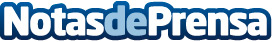 El encuentro “Abejas, las pequeñas amigas del planeta” muestra la importancia de la apicultura en la biodiversidadDatos de contacto:Nota de prensa publicada en: https://www.notasdeprensa.es/el-encuentro-abejas-las-pequenas-amigas-del_1 Categorias: Industria Alimentaria http://www.notasdeprensa.es